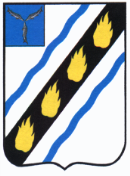 АДМИНИСТРАЦИЯЗОЛОТОСТЕПСКОГО  МУНИЦИПАЛЬНОГО ОБРАЗОВАНИЯСОВЕТСКОГО МУНИЦИПАЛЬНОГО РАЙОНА САРАТОВСКОЙ ОБЛАСТИПОСТАНОВЛЕНИЕот 16.06.2022  №  28с. Александровка О внесении изменений в постановление№ 48а от 25.09.2018г.	В  соответствии с протестом прокуратуры Советского района на Правила внутреннего трудового распорядка для работников администрации Золотостепского муниципального образования Советского района Саратовской области, руководствуясь Уставом  Золотостепского  муниципального образования, администрация Золотостепского  муниципального образования ПОСТАНОВЛЯЕТ:	1. Внести следующее изменение в постановление  администрации Золотостепского муниципального образования от 25.05.2018г. № 48а « Об утверждении Правил внутреннего трудового распорядка для работников администрации Золотостепского муниципального образования Советского района Саратовской области»: подпункт «б» пункта 6 раздела 2 «Порядок приема и увольнения» изложить в ново редакции:	«б) трудовую книжку и (или) сведения о трудовой деятельности, за исключением случаев, если трудовой договор заключается впервые».2. Настоящее постановление  вступает в силу со дня официального опубликования в установленном порядке.И.о. главы Золотостепскогомуниципального образования					А.Д. Сайфутдинова